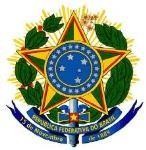 UNIVERSIDADE FEDERAL RURAL DO RIO DE JANEIRO                           PRÓ-REITORIA DE GESTÃO DE PESSOASCOORDENAÇÃO DE DESENVOLVIMENTO DE PESSOASJUSTIFICATIVA DE PRORROGAÇÃONome do (a) Servidor (a):Curso:   Curso:   Curso:   Nível:IES:IES:IES:Período inicial do Afastamento / Horário Especial:	      /      	/       a____/_____/_____. Período solicitado de Prorrogação:	/	/		a			/		/	.Período inicial do Afastamento / Horário Especial:	      /      	/       a____/_____/_____. Período solicitado de Prorrogação:	/	/		a			/		/	.Período inicial do Afastamento / Horário Especial:	      /      	/       a____/_____/_____. Período solicitado de Prorrogação:	/	/		a			/		/	.Período inicial do Afastamento / Horário Especial:	      /      	/       a____/_____/_____. Período solicitado de Prorrogação:	/	/		a			/		/	.Período inicial do Afastamento / Horário Especial:	      /      	/       a____/_____/_____. Período solicitado de Prorrogação:	/	/		a			/		/	.Período inicial do Afastamento / Horário Especial:	      /      	/       a____/_____/_____. Período solicitado de Prorrogação:	/	/		a			/		/	.Período inicial do Afastamento / Horário Especial:	      /      	/       a____/_____/_____. Período solicitado de Prorrogação:	/	/		a			/		/	.OBSERVAÇÕES:- Solicitar por ofício à chefia imediata o seu pedido de prorrogação de afastamento/horário especial.- Incluir (no mínimo) na justificativa:motivos do pedido de prorrogação;tempo necessário para conclusão do curso.OBSERVAÇÕES:- Solicitar por ofício à chefia imediata o seu pedido de prorrogação de afastamento/horário especial.- Incluir (no mínimo) na justificativa:motivos do pedido de prorrogação;tempo necessário para conclusão do curso.OBSERVAÇÕES:- Solicitar por ofício à chefia imediata o seu pedido de prorrogação de afastamento/horário especial.- Incluir (no mínimo) na justificativa:motivos do pedido de prorrogação;tempo necessário para conclusão do curso.OBSERVAÇÕES:- Solicitar por ofício à chefia imediata o seu pedido de prorrogação de afastamento/horário especial.- Incluir (no mínimo) na justificativa:motivos do pedido de prorrogação;tempo necessário para conclusão do curso.OBSERVAÇÕES:- Solicitar por ofício à chefia imediata o seu pedido de prorrogação de afastamento/horário especial.- Incluir (no mínimo) na justificativa:motivos do pedido de prorrogação;tempo necessário para conclusão do curso.OBSERVAÇÕES:- Solicitar por ofício à chefia imediata o seu pedido de prorrogação de afastamento/horário especial.- Incluir (no mínimo) na justificativa:motivos do pedido de prorrogação;tempo necessário para conclusão do curso.OBSERVAÇÕES:- Solicitar por ofício à chefia imediata o seu pedido de prorrogação de afastamento/horário especial.- Incluir (no mínimo) na justificativa:motivos do pedido de prorrogação;tempo necessário para conclusão do curso.JUSTIFICATIVA (descrita exclusivamente pelo (a) Orientador (a) / Supervisor (a))JUSTIFICATIVA (descrita exclusivamente pelo (a) Orientador (a) / Supervisor (a))JUSTIFICATIVA (descrita exclusivamente pelo (a) Orientador (a) / Supervisor (a))JUSTIFICATIVA (descrita exclusivamente pelo (a) Orientador (a) / Supervisor (a))JUSTIFICATIVA (descrita exclusivamente pelo (a) Orientador (a) / Supervisor (a))JUSTIFICATIVA (descrita exclusivamente pelo (a) Orientador (a) / Supervisor (a))JUSTIFICATIVA (descrita exclusivamente pelo (a) Orientador (a) / Supervisor (a))Assinatura do Orientando:Assinatura do Orientando:Assinatura do Orientando:Assinatura do Orientando:Assinatura do Orientando:Em/	/Assinatura do (a) Orientador (a) / Supervisor (a):Assinatura do (a) Orientador (a) / Supervisor (a):Assinatura do (a) Orientador (a) / Supervisor (a):Assinatura do (a) Orientador (a) / Supervisor (a):Assinatura do (a) Orientador (a) / Supervisor (a):Em/	/